Tijdelijk politiereglement naar aanleiding van de Startdag KSA-Elst op 21 september 2019.AanleidingStartdag KSA Elst op 21 september 2019RegelgevingGelet op de wet betreffende de politie op het wegverkeer;Gelet op het koninklijk besluit d.d. 1 december 1975 houdende algemeen reglement op de politie van het wegverkeer en van het gebruik van de openbare weg;Gelet op het ministerieel besluit d.d. 11 oktober 1976 waarbij de minimumafmetingen en de bijzondere plaatsingsvoorwaarden van de verkeerstekens worden bepaald;Gelet op de nieuwe gemeentewet;Gelet op het gemeentedecreet;Feiten, context en argumentatieAanvraag gebruik openbaar domein Sint-Apolloniaplein van 20 tot 22 september 2019 door KSA ElstGoedgekeurd met eenparigheid van stemmen.BesluitArt. 1 : Naar aanleiding van de startdag van KSA Elst worden volgende politiemaatregelen van kracht gesteld : 
- Vanaf 20 september 2019, om 16u, tot 22 september 2019, om 8u, verboden parkeren en stilstaan op het Sint-ApolloniapleinArt. 2 : Op de in artikel 1 aangeduide wegen zullen de gepaste signalisatietekens aangebracht worden en eventueel politieposten geplaatst om de getroffen maatregelen aan de weggebruikers kenbaar te maken.Art. 3 : Dit reglement zal bekend gemaakt worden overeenkomstig artikel 186 van het gemeentedecreet.Art. 4 : Overtreders zullen gestraft worden zoals voorzien bij artikel 29 van de wet betreffende de politie op het wegverkeer, gecoördineerd bij KB d.d. 16/03/1968, en latere wijzigingen.Art. 5 : Afschrift van deze beslissing zal toegestuurd worden aan de griffie van de Politierechtbank,  de Federale Politie en de zonechef van de Politiezone Brakel-Horebeke-Maarkedal-Zwalm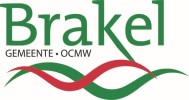 Uittreksel uit de notulen van het College van Burgemeester en Schepenen26 augustus 2019Aanwezig:Stefaan Devleeschouwer, BurgemeesterMarleen Gyselinck, Peter Vanderstuyf, Sabine Hoeckman, Marc De Pessemier, Marin Devalck, SchepenenJurgen De Mets, Algemeen DirecteurVerontschuldigd:/Afwezig:/